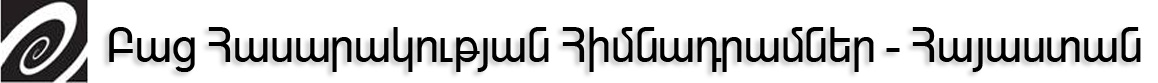 «Հայաստանում հեռարձակման թվային համակարգին անցնելու մարտահրավերները»Հանրային քննարկում և Աշխատանքային ՀանդիպումԴեկտեմբերի 16, 2014թ.Երևան, ՀայաստանԿոնգրես հյուրանոց, «Բոլլ Րում» սրահ ՕՐԱԿԱՐԳ10:45 – 11:0011:00 – 11:10 Մասնակիցների գրանցումՀանրային քննարկումԲացման ԽոսքԼարիսա Մինասյան, Գործադիր տնօրեն, «Բաց հասարակության հիմնադրամներ-Հայաստան» 11:10 – 13:0013:00-13:30«Թվայնացման օրենսդրական եւ սոցիալական խնդիրներն ու հնարավոր լուծումները» Աշոտ Մելիքյան, Նախագահ, Խոսքի ազատության պաշտպանության կոմիտե«Թվայնացման տեխնիկական իրականացումը և խնդիրները» Անդրանիկ Մարկոսյան, Փորձագետ«Թվայնացման քաղաքական ենթատեքստը»Լևոն Բարսեղյան, Խորհրդի նախագահ, Ժուռնալիստների «Ասպարեզ» ակումբ «Թվայնացումը և մարզային հեռուստաընկերությունների ապագան»Նարինե Ավետիսյան, Տնօրեն, «Լոռի» ՀԸ Խաչիկ Դանիելյան, Տնօրեն, «ԱԼՏ» ՀԸ«Թվայնացման ընդհանուր ընթացքը Ուկրաինայում: Թվային հեռարձակումը մարզերում»Կատերինա Մյասնիկովա, Գործադիր տնօրեն, Հեռուստառադիոհեռարձակողների անկախ ասոցիացիա, Ուկրաինա Օլգա Բոլշակովա, Շահերի պաշտպանության բաժնի ղեկավար, Հեռուստառադիոհեռարձակողների անկախ ասոցիացիա, Ուկրաինա «Թվայնացման ընդհանուր ընթացքը և օրենսդրական կարգավորումը Վրաստանում: Մարզային ՀԸ-ների թվայնացումը և մասնավոր մուլտիպլեքսների ներդրումը մարզերում»Նատիա Կուպրաշվիլի, Գործադիր տնօրեն, Մարզային հեռարձակողների ասոցիացիա, ՎրաստանՈւչա Սետուրի, Մեդիա և հեռահաղորդակցության օրենսդրության փորձագետ, Տեղեկատվության ազատության զարգացման ինստիտուտ, Վրաստան Հարց ու պատասխան13:30 – 14:3014:30 – 17:00ՃաշԱշխատանքային Հանդիպում 